Государственное бюджетное дошкольное образовательное учреждение детский сад №5 общеразвивающего вида Василеостровского района Санкт-Петербурга.Родительский клуб «Если хочешь быть…»ИЗГОТОВЛЕНИЕ НОВОГОДНЕЙ ПОДЕЛКИ ПО СКАЗКЕ СУТЕЕВА «СНЕГОВИК – ПОЧТАЛЬОН».С детьми  4-5 лет(среднего возраста)Педагог Силенок Светлана АнатольевнаРодительский клуб «Если хочешь быть…»ИЗГОТОВЛЕНИЕ НОВОГОДНЕЙ ПОДЕЛКИ ПО СКАЗКЕ СУТЕЕВА «СНЕГОВИК – ПОЧТАЛЬОН».Цель:=создание условий для повышения родительской компетенции в вопросах всестороннего развития и воспитания ребенка дошкольного возраста.Задачи:-привлечь родителей к совместному сотворчеству с детьми;- познакомить родителей и детей с технологией изготовления новогодних игрушек с помощью оригами;- создать предновогоднее настроение в процессе изготовления игрушек.Ход мероприятия:Вступительная часть: Совместная творческая деятельность родителей с детьми – это лучшие моменты в жизни ребенка. Это придумывание сказок, игр, раскрашивание картинок, рисование, создание игрушек своими руками- одним словом – творчество.Творчество способно не только раскрыть внутренний мир ребенка, но и повлиять на него.Я хочу познакомить вассо способом складывания бумаги с помощью волшебного квадрата Воскобовича, у которого есть 2 цвета. С его помощью дети  осваивают технику оригами. Квадрат подходит для любого возраста. С помощью квадрата можно сложить различные фигурки, картинки.Ребёнок учится складывать лист квадратной формы пополам, по диагонали, прямоугольник превращать в квадрат, из большого треугольника делать маленький. При этом можно развивать фантазию ребенка, так как игра основана на сказке: если треугольник вершиной смотрит вниз- это может быть косынка или платочек, если вершина смотрит вверх- гора, и т.д. Когда ребёнок научится этим нехитрым движениям с квадратом, то и со складыванием бумаги у него не будет сложностей.Ведущий. Сегодняшнийродительский клуб посвящен особым дням нашей жизни — праздникам. Праздники, конечно, любят все, и особенно дети. Какой самый главный праздник , который ждут все?Правильно это Новый год.  И  в Новый год  происходят сказки.-Ребята, вы любите сказки? А играть в неё?-Так давайте мы с вами отправимся в сказку - в волшебный лес. А проведет нас туда сказочный герой. Отгадайте  песенку про кого она ?(звучит песенка из м/ф  "Снеговик-почтальон". )- Молодцы! Отгадали, конечно это снеговик.                      Что ему поручили дети сделать?И мы его сейчас будем делать.Воспитатель: Ребята, какого цвета бывает снеговик? (ответ детей)Правильно, он белого цвета, значит нам нужно взять 2 прямоугольника белого цвета 20х10 см. и 15х7,5 см.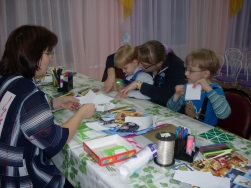 Пошаговая инструкция:Соедините все детали, надевая меньшие на большие и приклеивая друг к другу.Приклейте нос- морковку, нарисуйте глаза и рот.\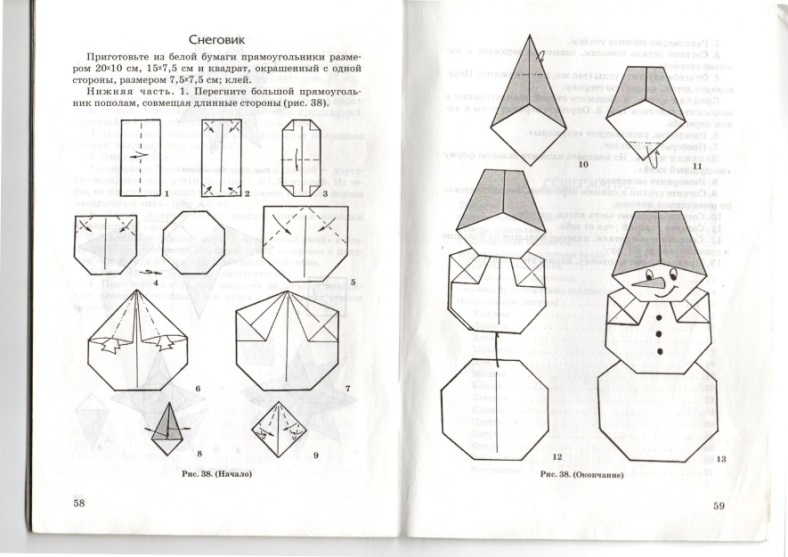 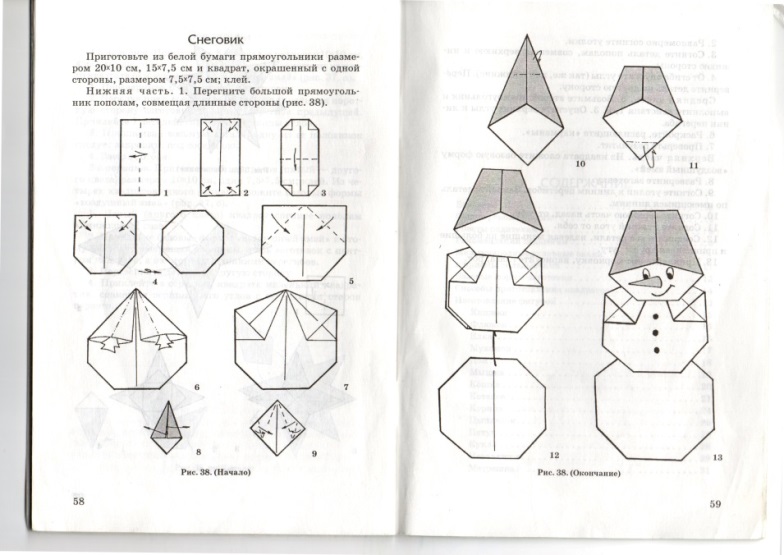 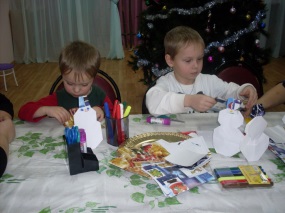 Воспитатель: Вот и готов наш СНЕГОВИК.   Наша сказка дальше продолжается …Пришёл СНЕГОВИК в лес. И увидел на опушке избушку.Пошаговая инструкция:Из другого квадрата (размером 10х10см) сложим  «ножку» избушкиПриклейте к избушке «окно» и «ножку» ( приклеиваются боковые углы, средняя часть детали располагаются под прямым углом к плоскости фигурки избушки.Избушку можно украсить. Установите фигурку       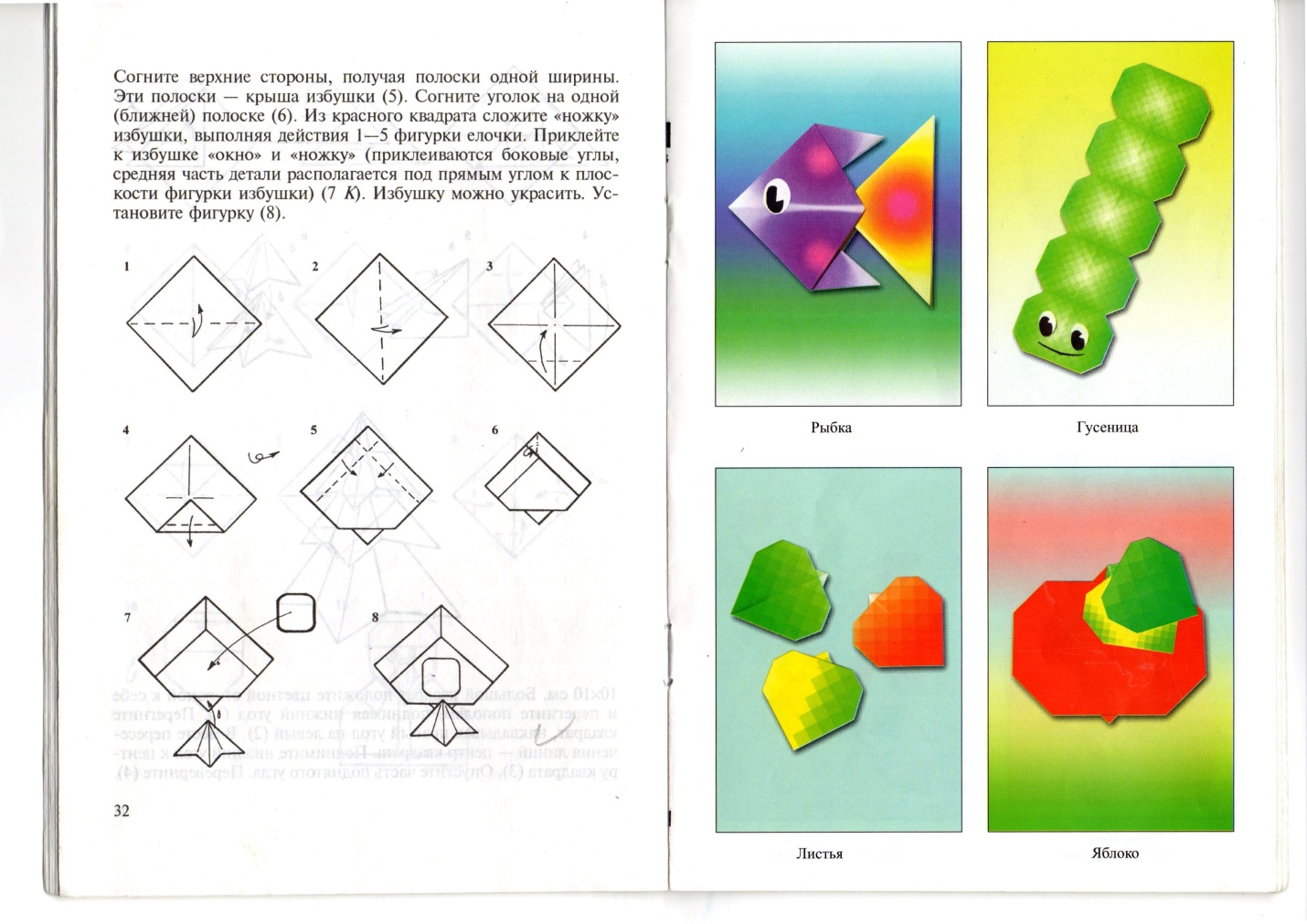 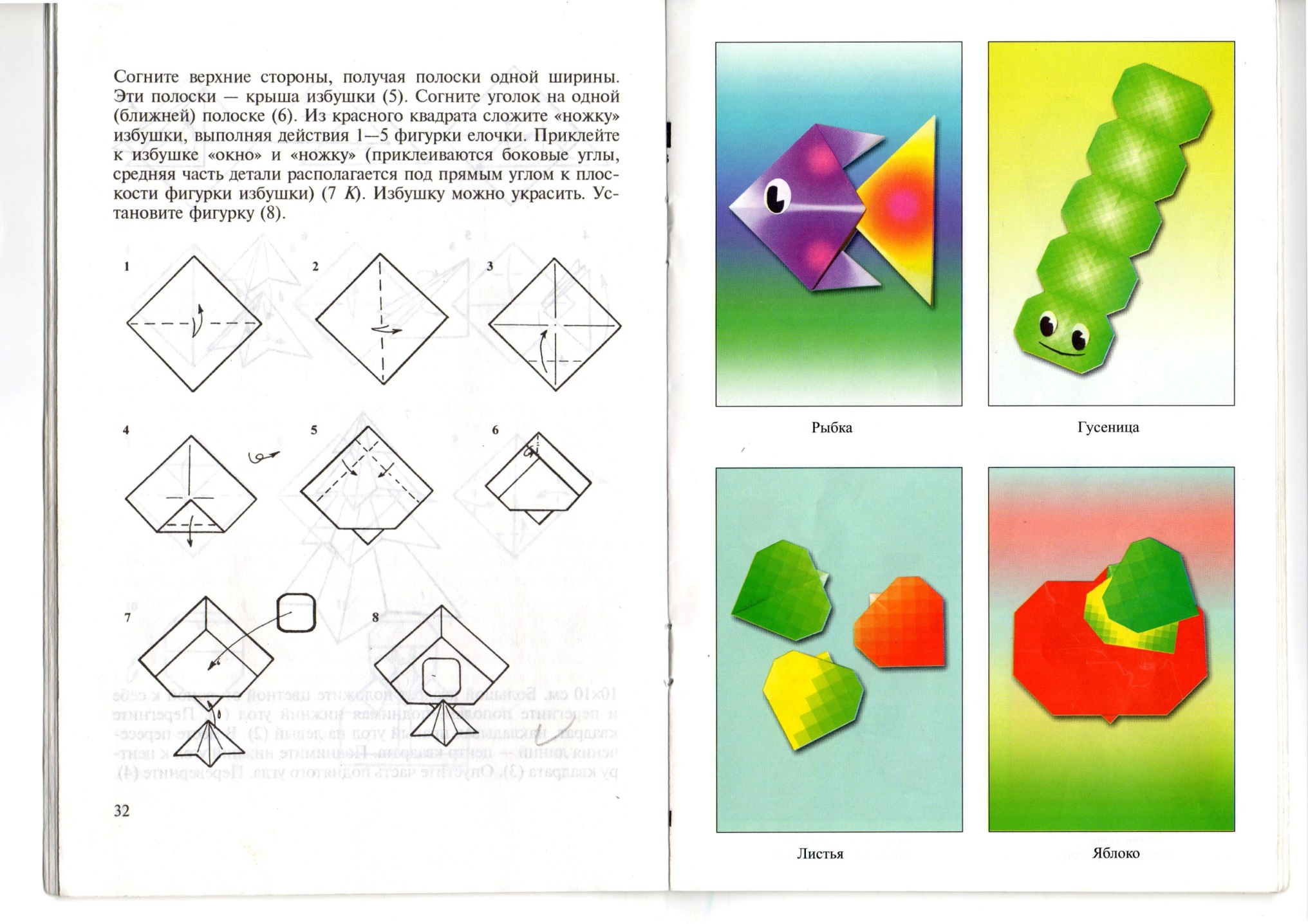 -Вот мы с вами  и сложили избушку.. А в ИЗБУШКЕ кто-то живёт. Вам нужно будет отгадать  про кого звучит мелодия? (песенка из  м/ф "Дед мороз и лето"):-Правильно, это ДЕД МОРОЗ.Сейчас мы с  вами  его будем делать.И подарил ДЕД МОРОЗ  СНЕГОВИКУ  ЕЛОЧКУ: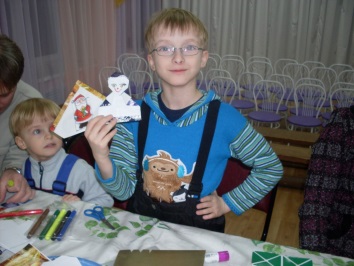 Приготовьте четыре зеленых квадрата размером 15х15 см,                                                                                     10х10 см,                                                                                    7,5х7,5 см,                                                                                    5х5 смУстановите елочку.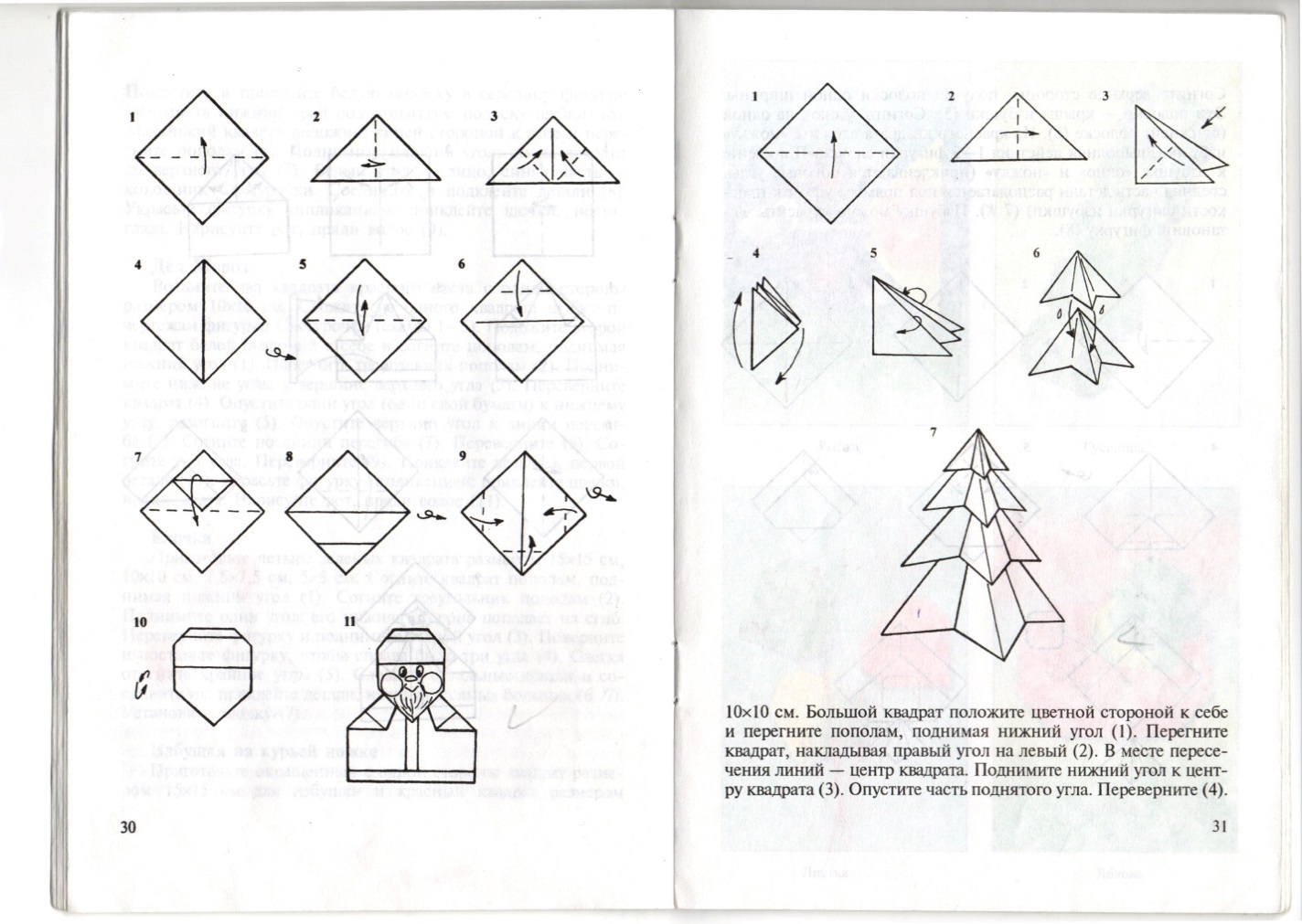 А теперь вы можете её сами украсить.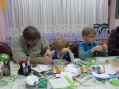 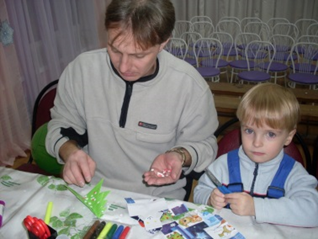 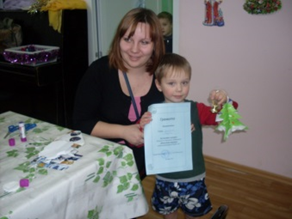 (в конце включить песенки про новый год)Ну а сейчас я вам покажу, как из одной формы можно сделать различные игрушки.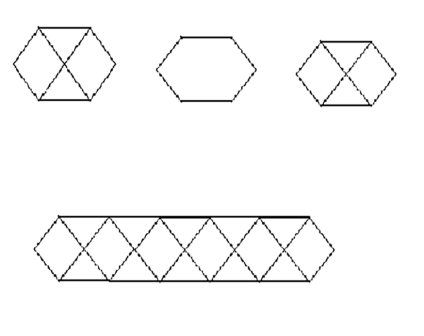 ФОРМА " КОНФЕТКАЗакладка(состоит из 3 конфет )А цветочек из 4 конфет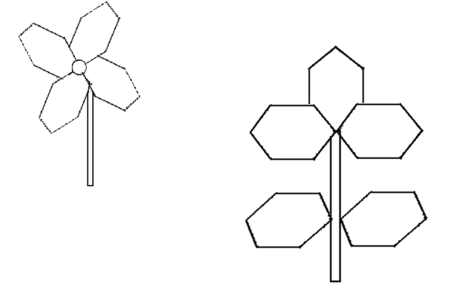 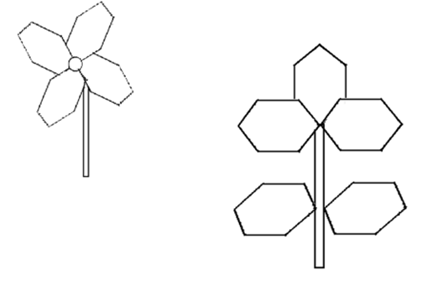 Из  формы  треугольник- можно веточку ёлочки                             Снежинку, вертушки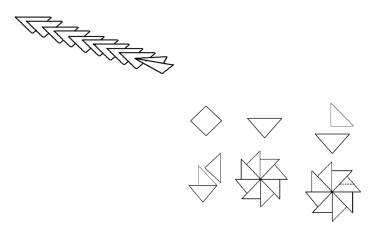 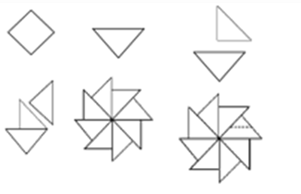 Из формы квадрат можно сделать сказочных героев: Снегурочку, Куклу, Неваляшку, Колобок и другие.Сложите прямоугольник пополам, превратите его в узкую полоску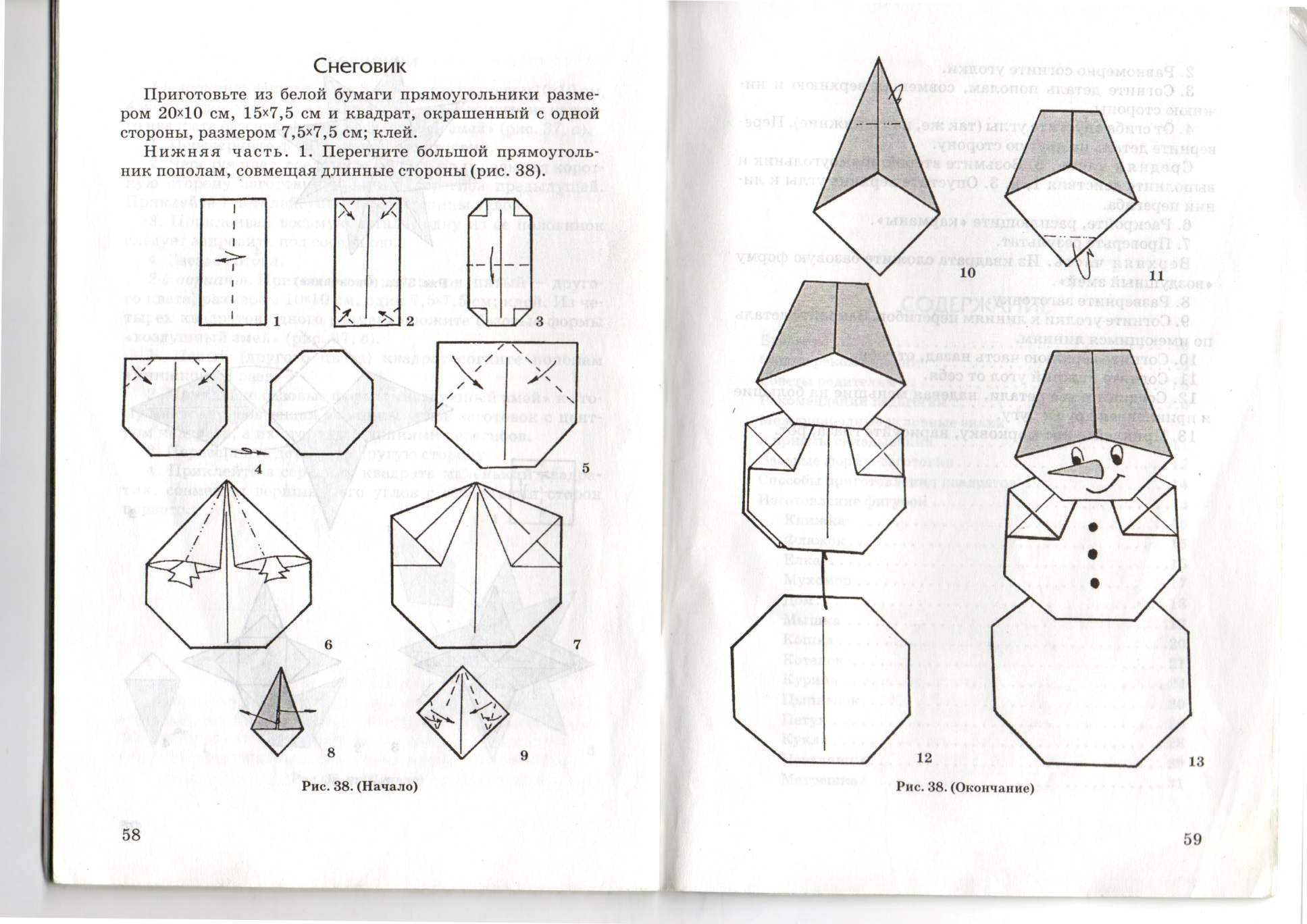 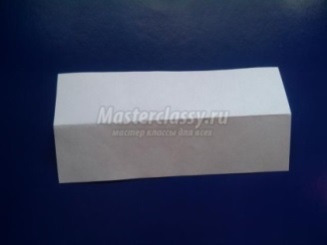 Равномерно согните уголки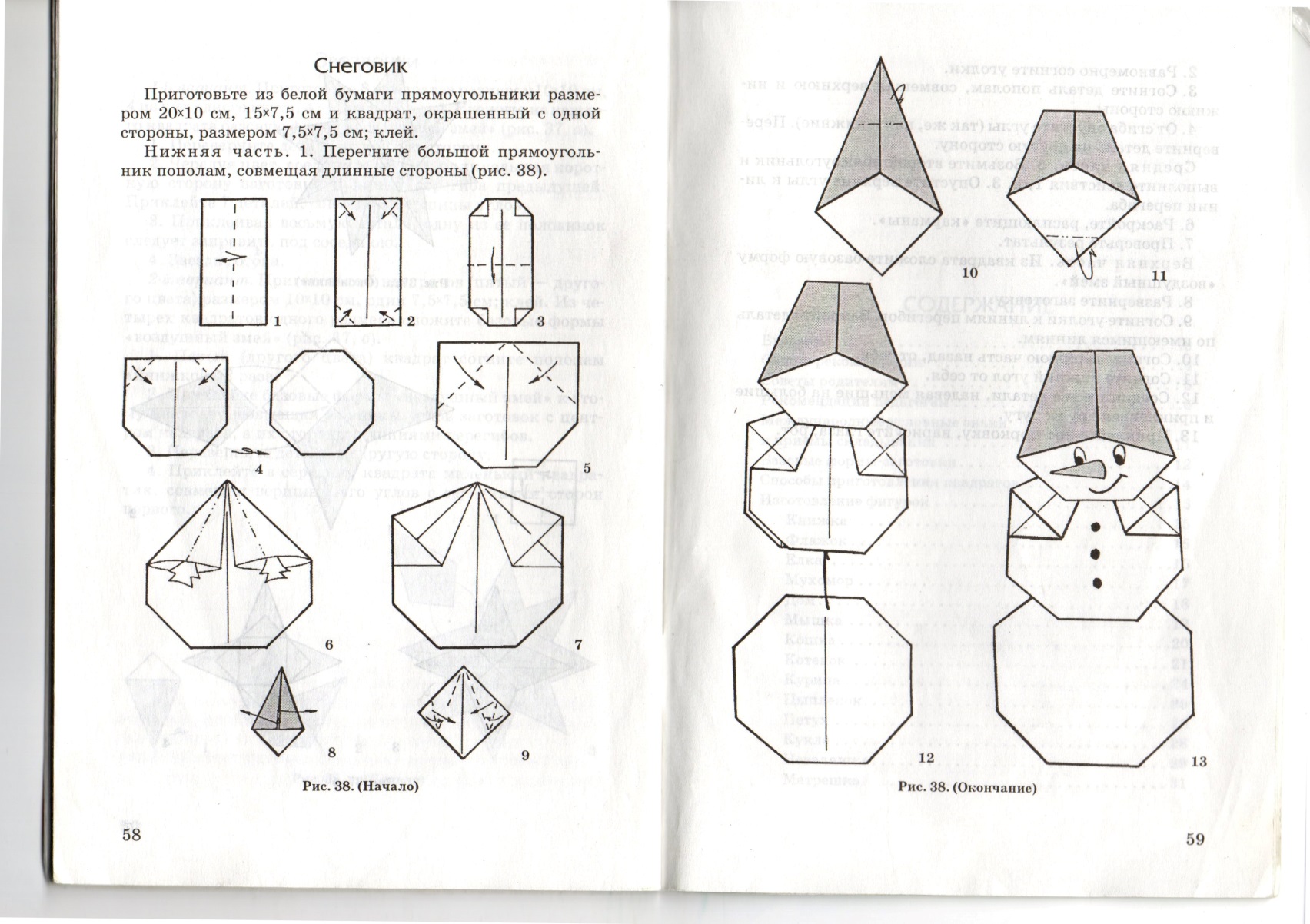 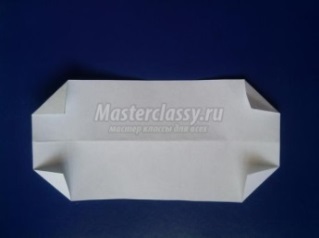 Согните деталь пополам, совмещая верхнюю и нижнюю стороны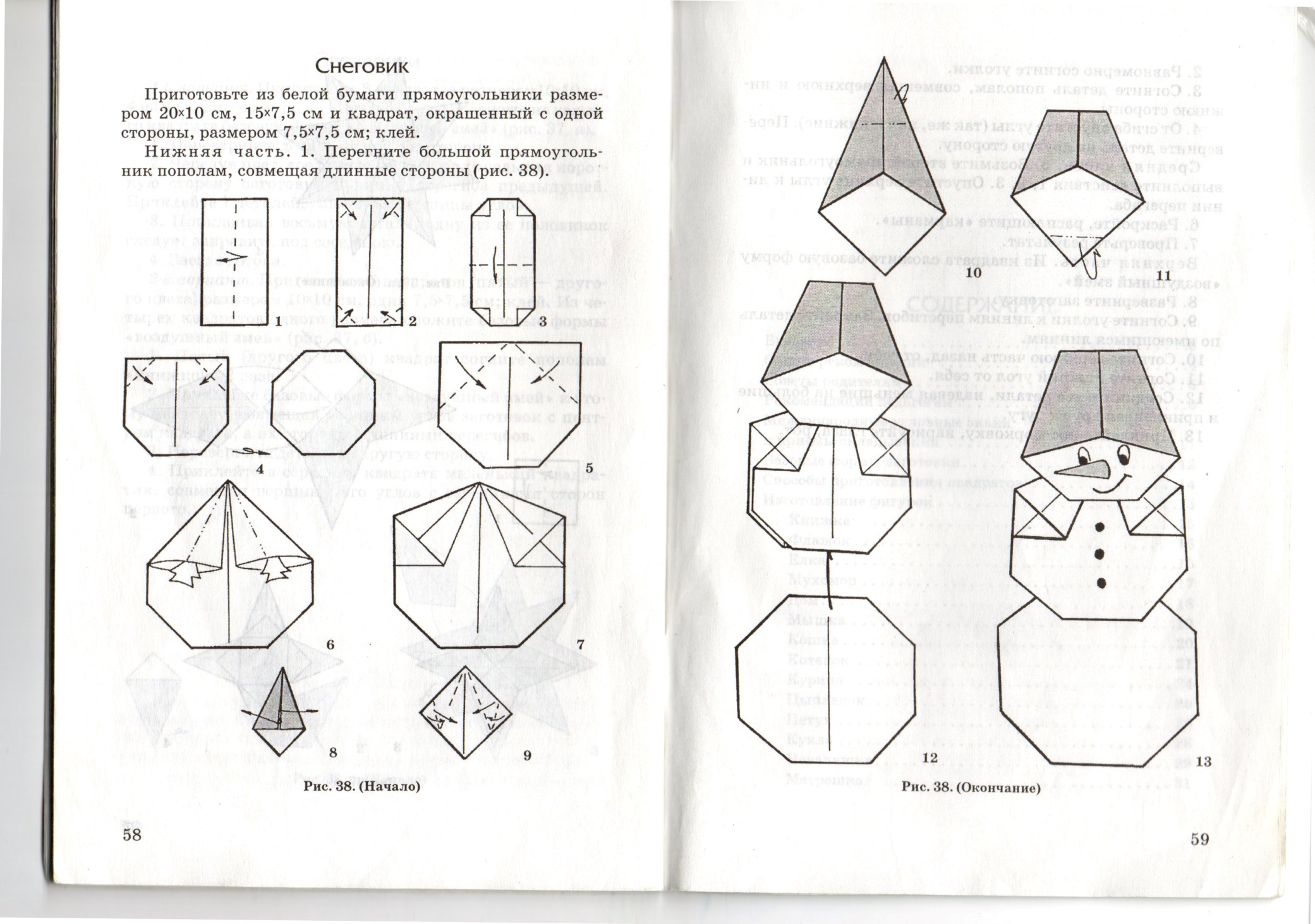 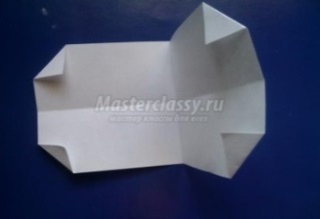 От сгиба опустите углы (так же, как и нижние). Переверните деталь на другую сторону.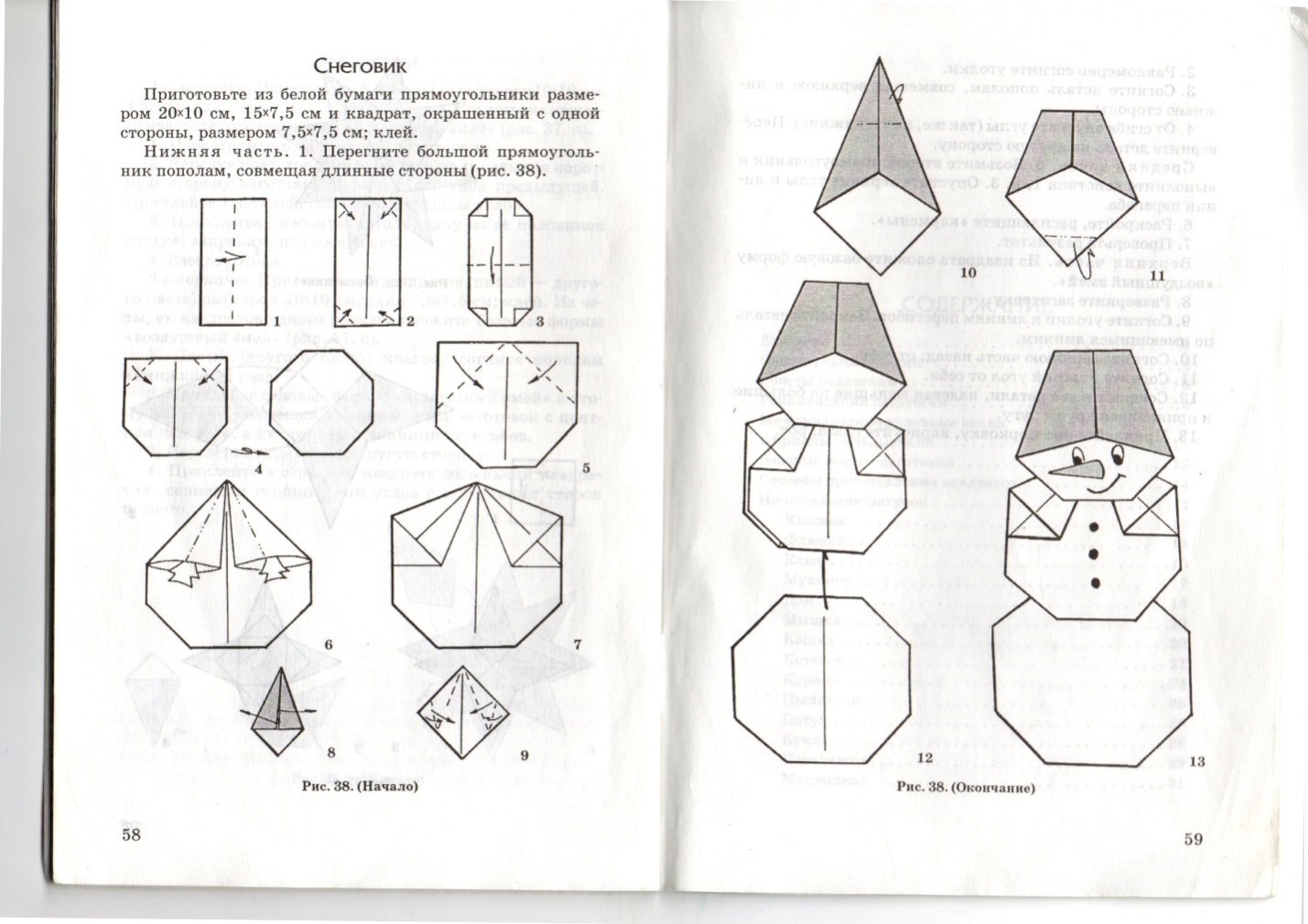 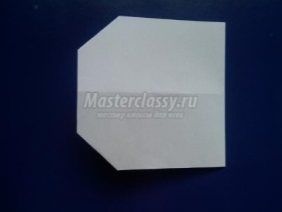 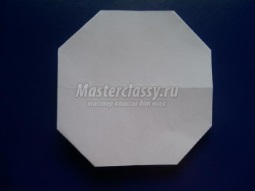 Возьмите второй прямоугольник и выполните действия 1,2,3. Опустите верхние углы к линии перегиба.Раскройте, расплющите «карманы»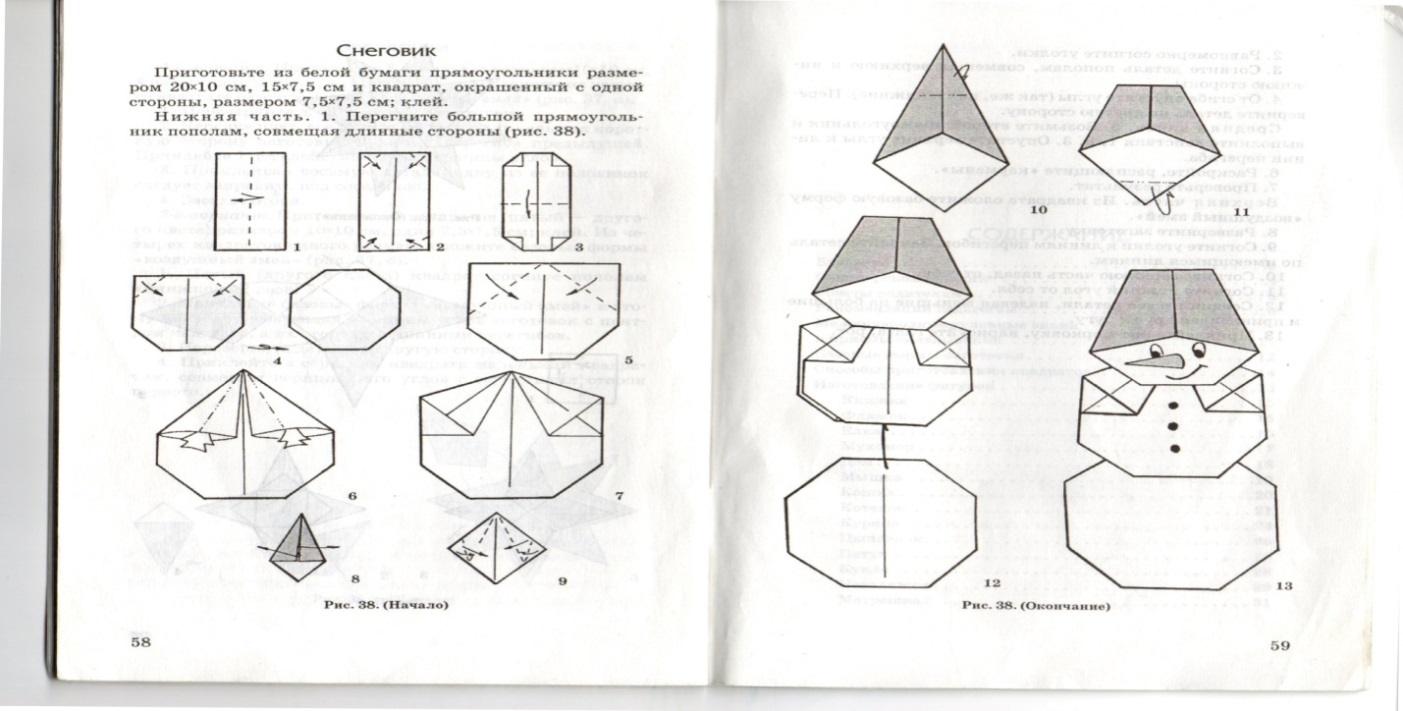 Проверьте результат.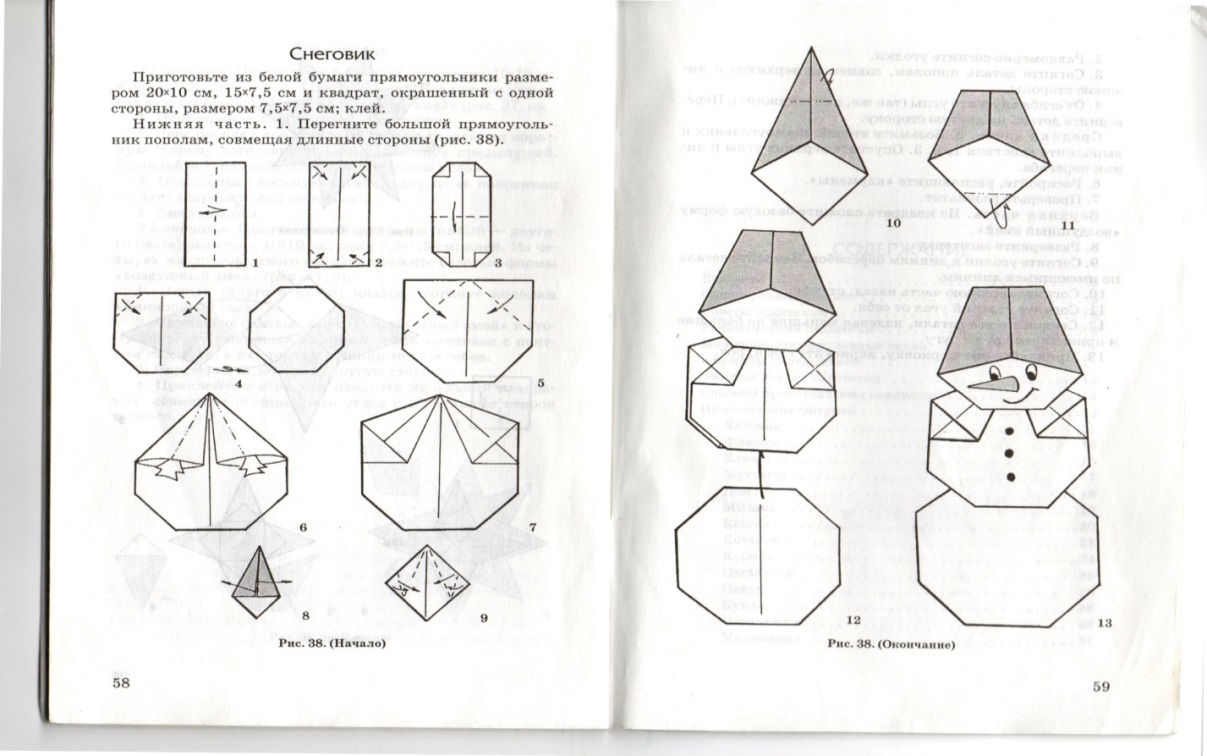 Теперь берем самый маленький квадрат 7,5х7,5 см –кладем цветной стороной вверх - это будет голова с ведромТеперь берем самый маленький квадрат 7,5х7,5 см –кладем цветной стороной вверх - это будет голова с ведромТеперь берем самый маленький квадрат 7,5х7,5 см –кладем цветной стороной вверх - это будет голова с ведромСкладываем базовую форму «воздушный змей».И разворачиваем заготовку.Складываем базовую форму «воздушный змей».И разворачиваем заготовку.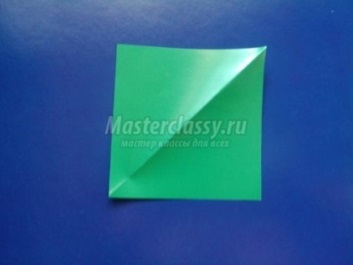 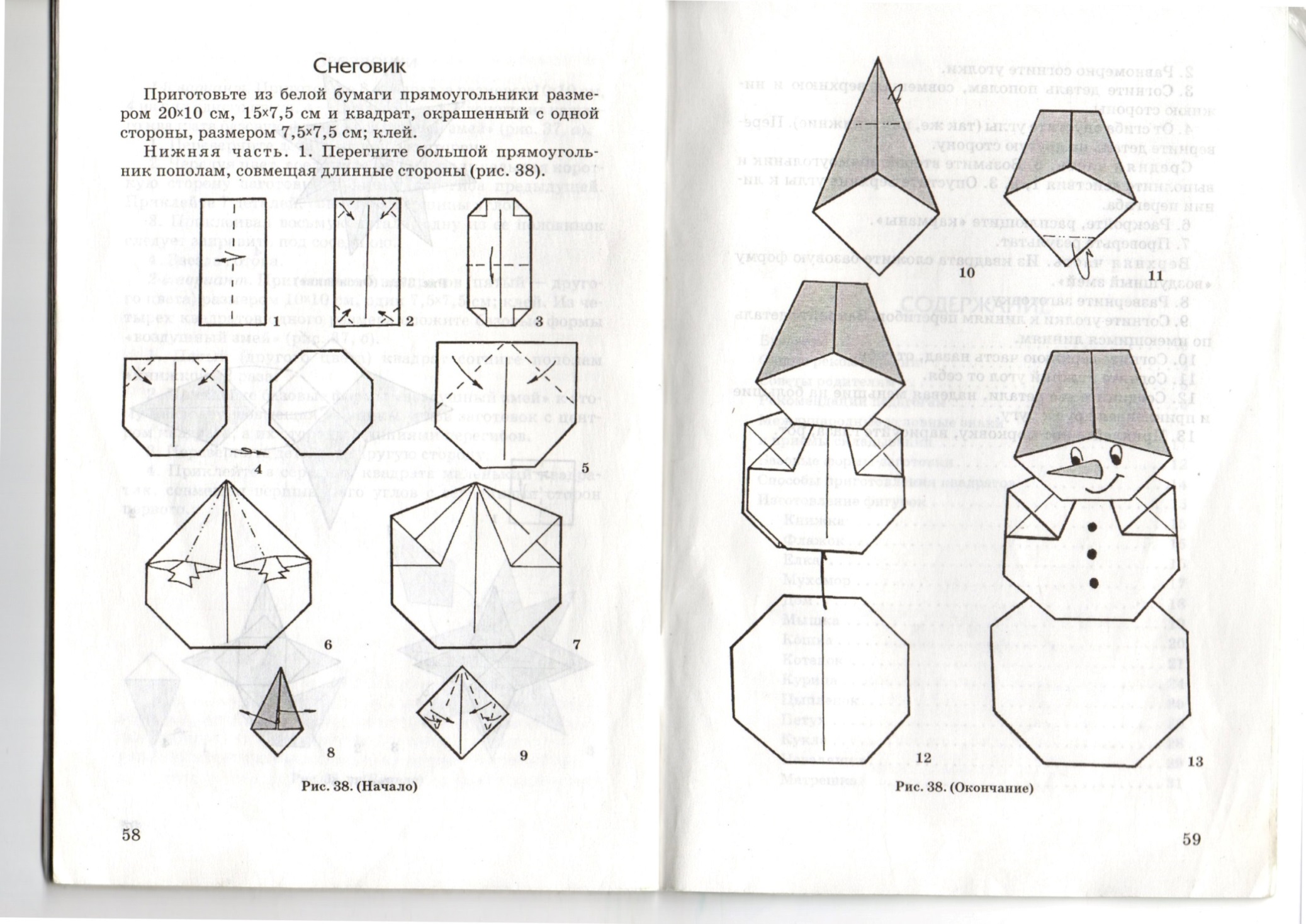 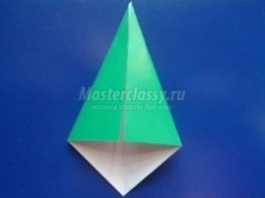 Согните уголки к линиям перегибов.Закройте деталь по имеющимся линиям.Согните уголки к линиям перегибов.Закройте деталь по имеющимся линиям.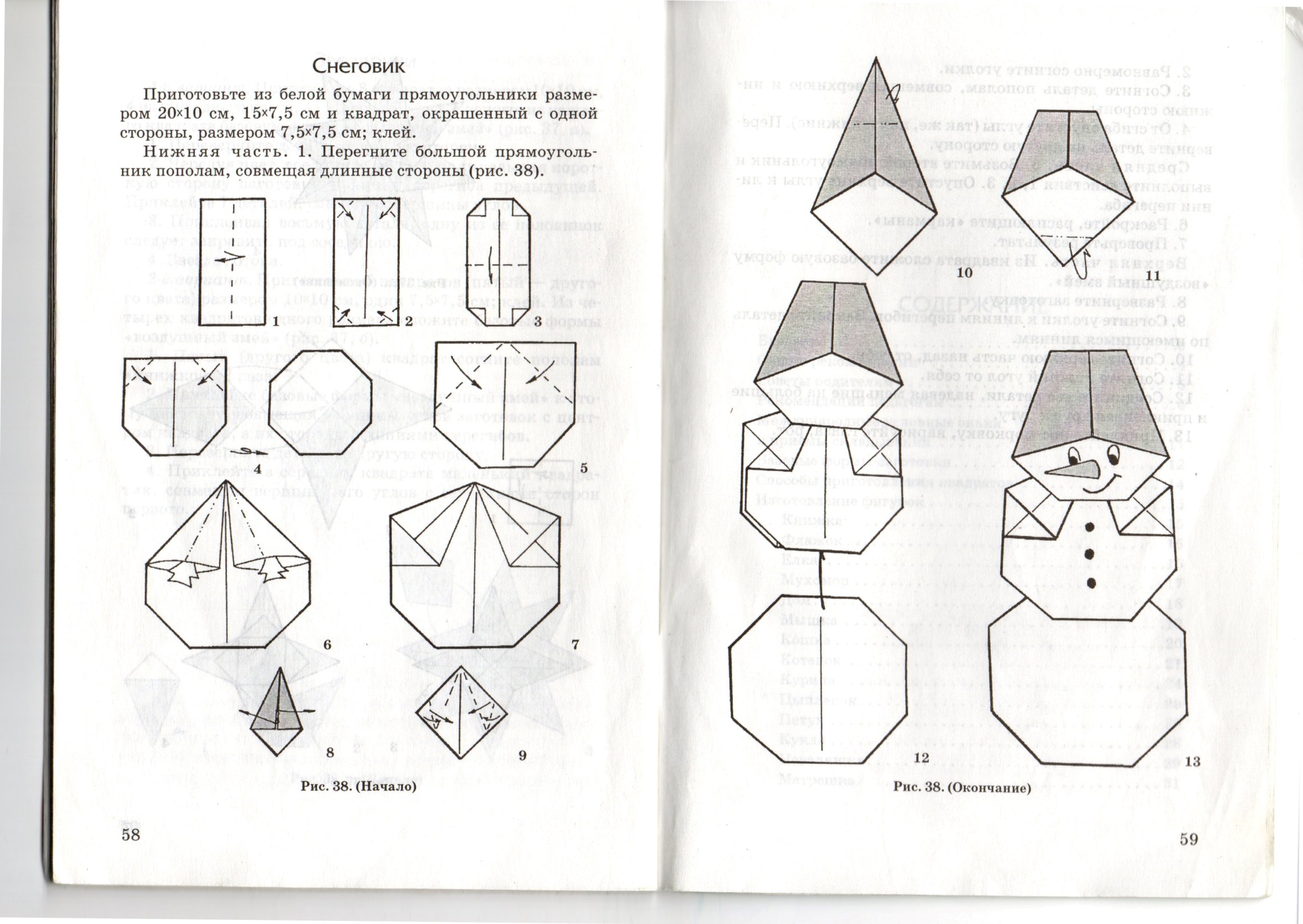 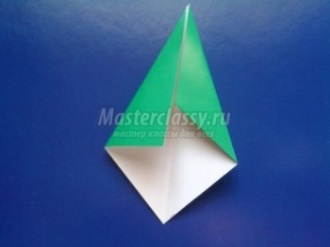 Согните верхнюю часть назад, от себя.Согните верхнюю часть назад, от себя.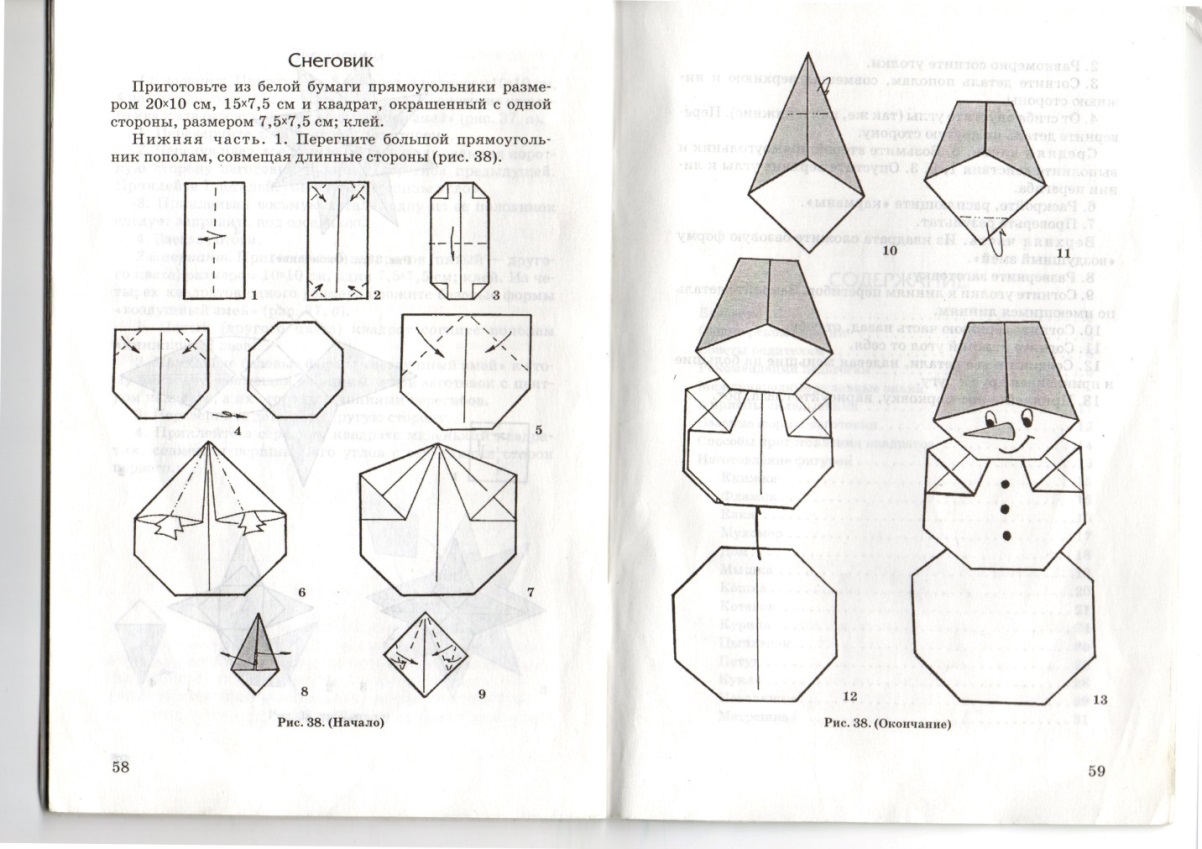 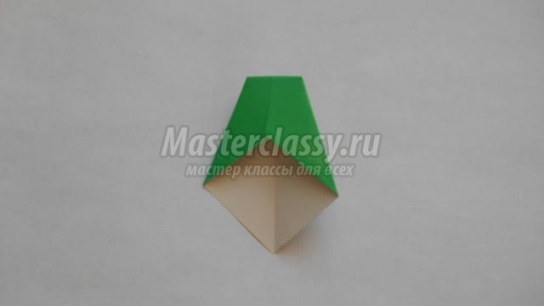 Согните нижний угол от себяСогните нижний угол от себя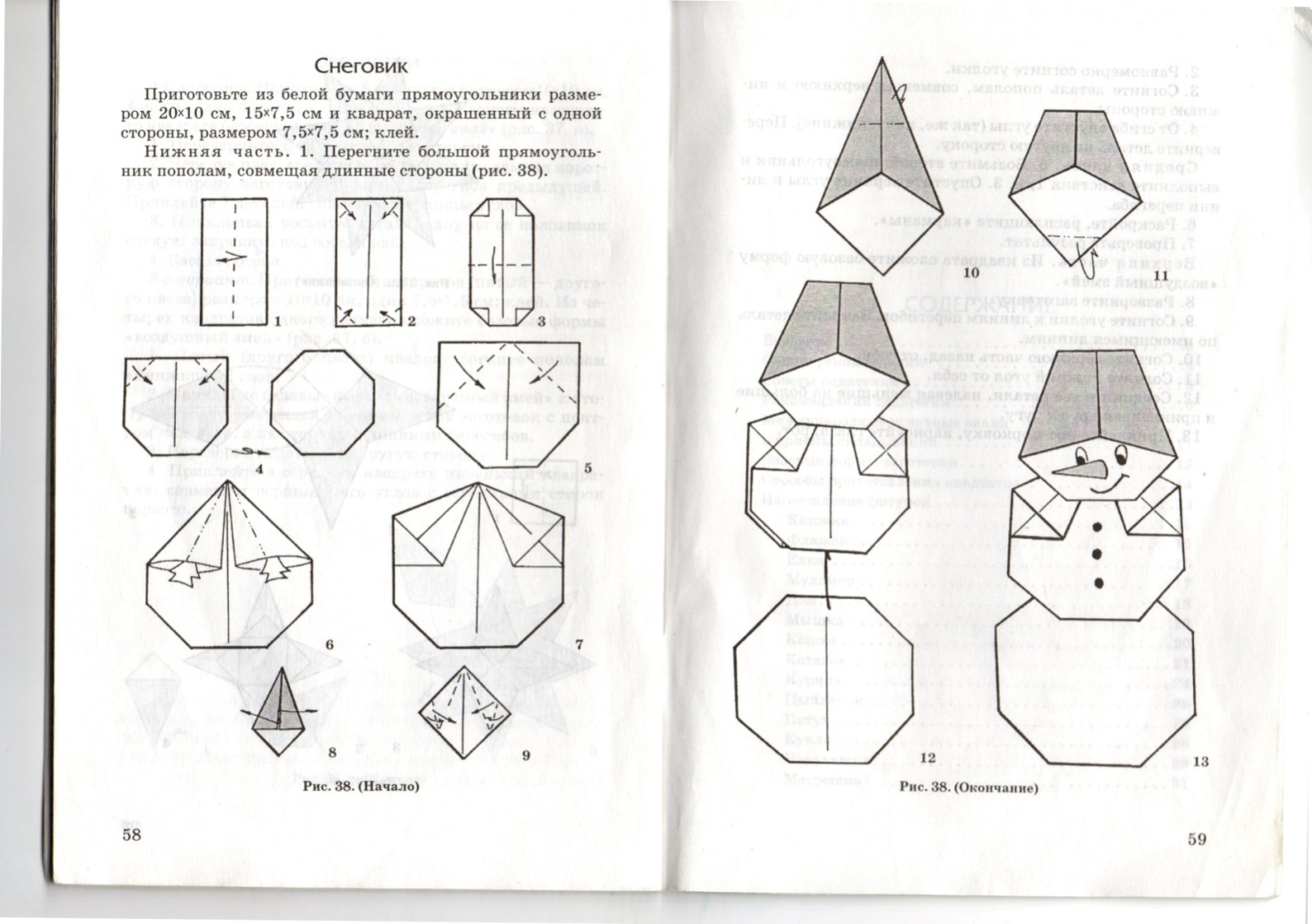  1.Возьмите  квадрат (окрашенный с одной стороны)  размером 15х15 см для избушки. Квадрат положите цветной стороной к себе и перегните пополам, поднимая нижний угол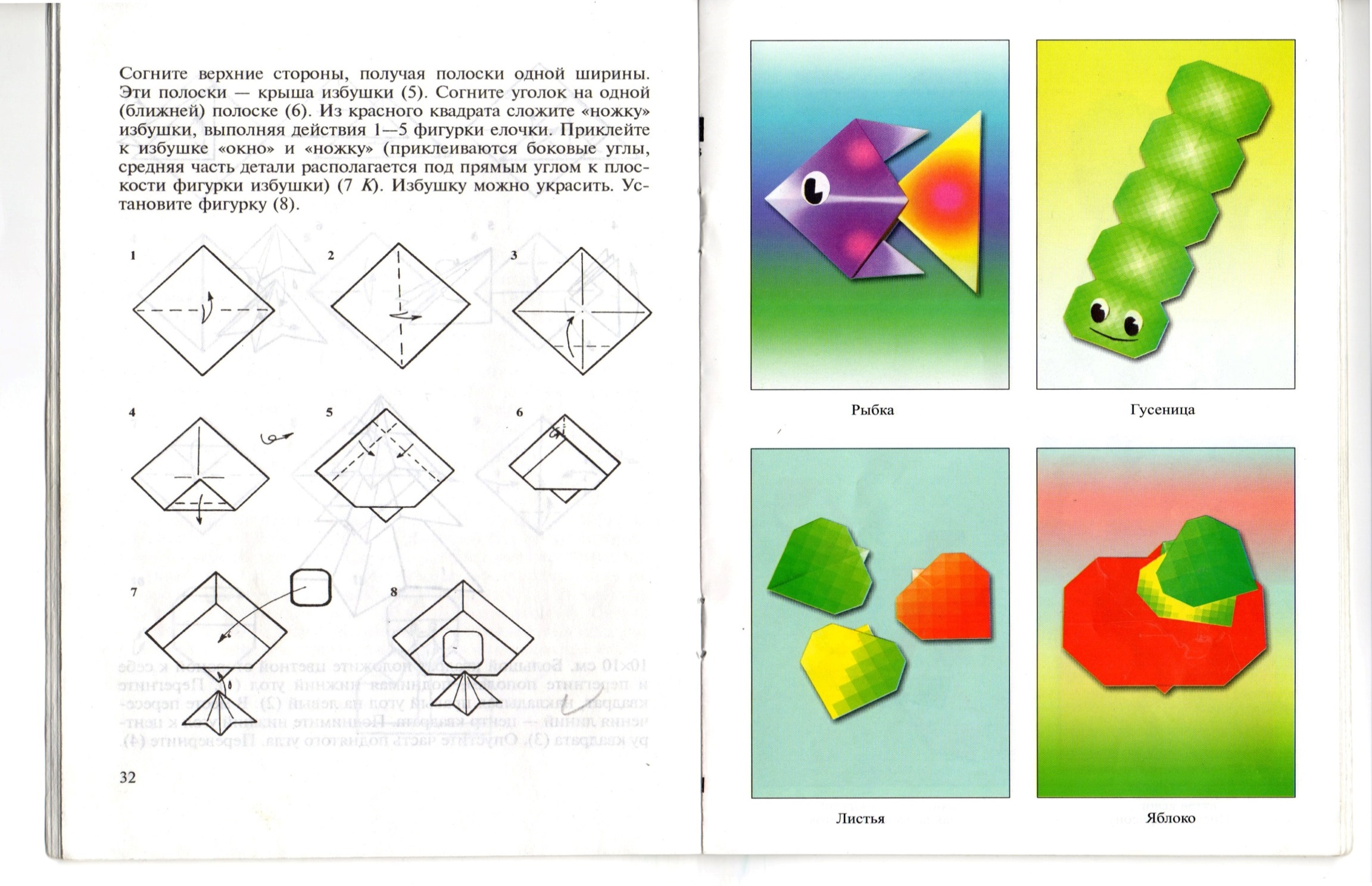  2.Перегните квадрат, накладывая правый угол на левый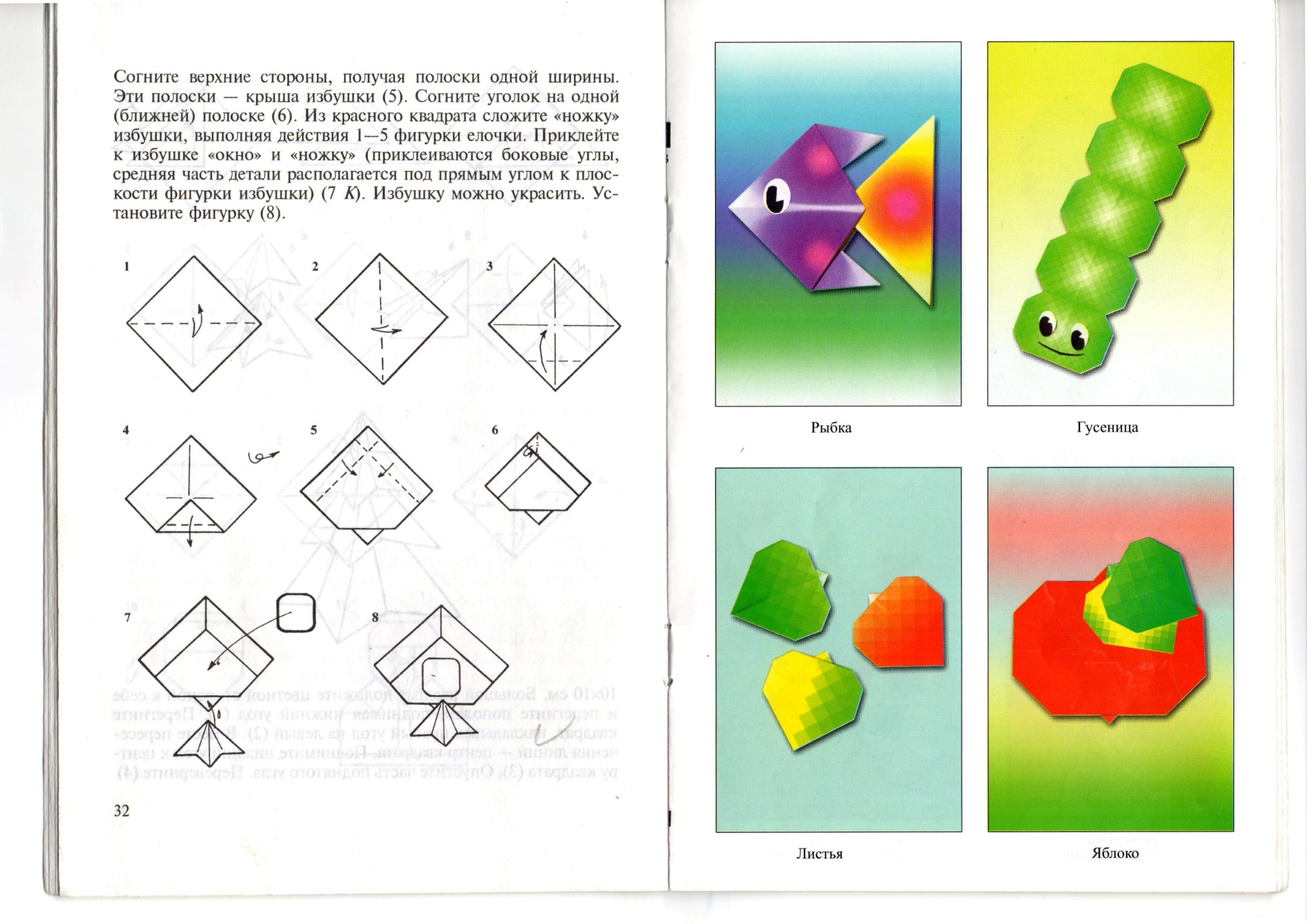  3.В месте пересечения линий – центр квадрата. Поднимите нижний угол к центру квадрата.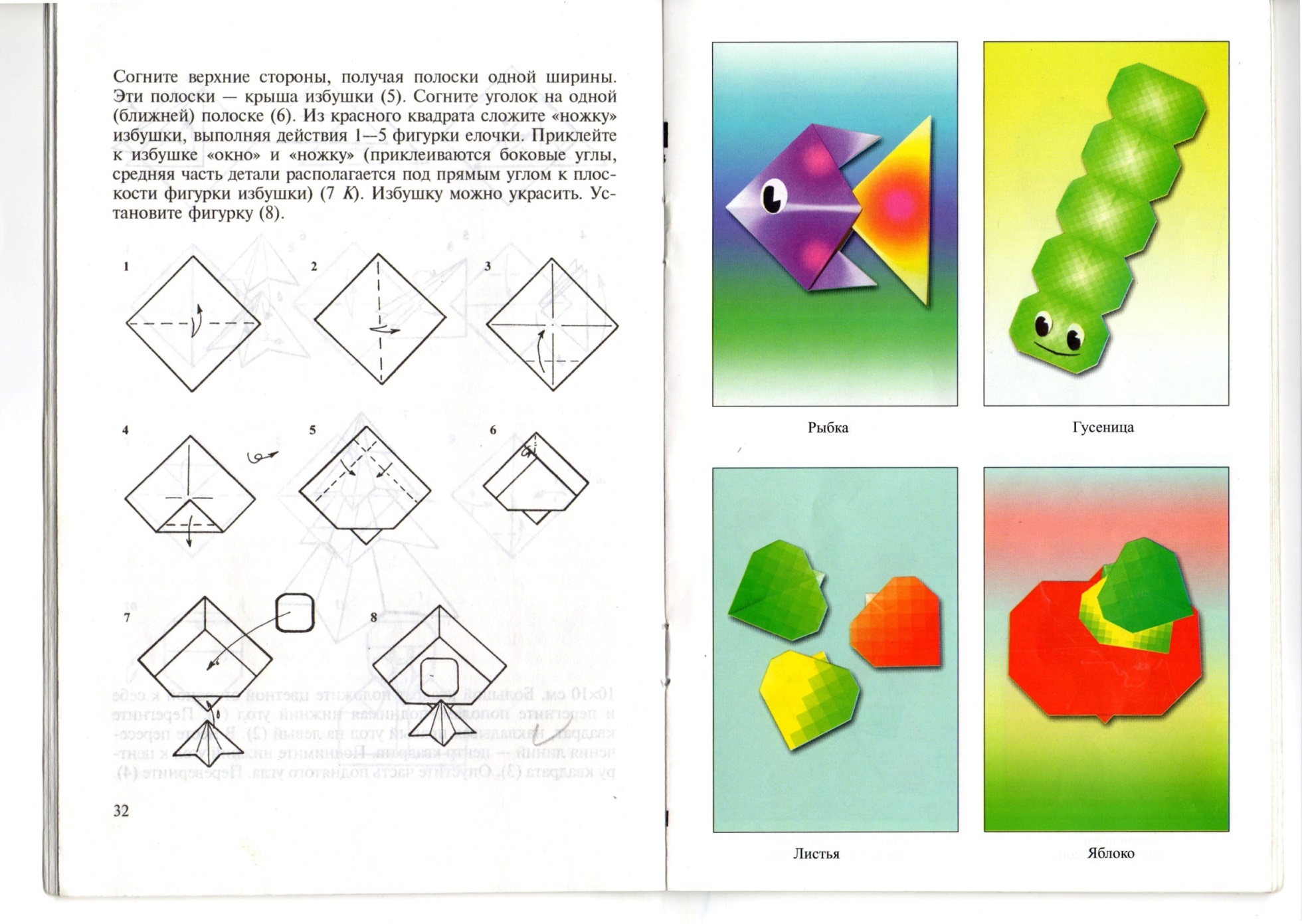  4.Опустите часть поднятого угла.Переверните.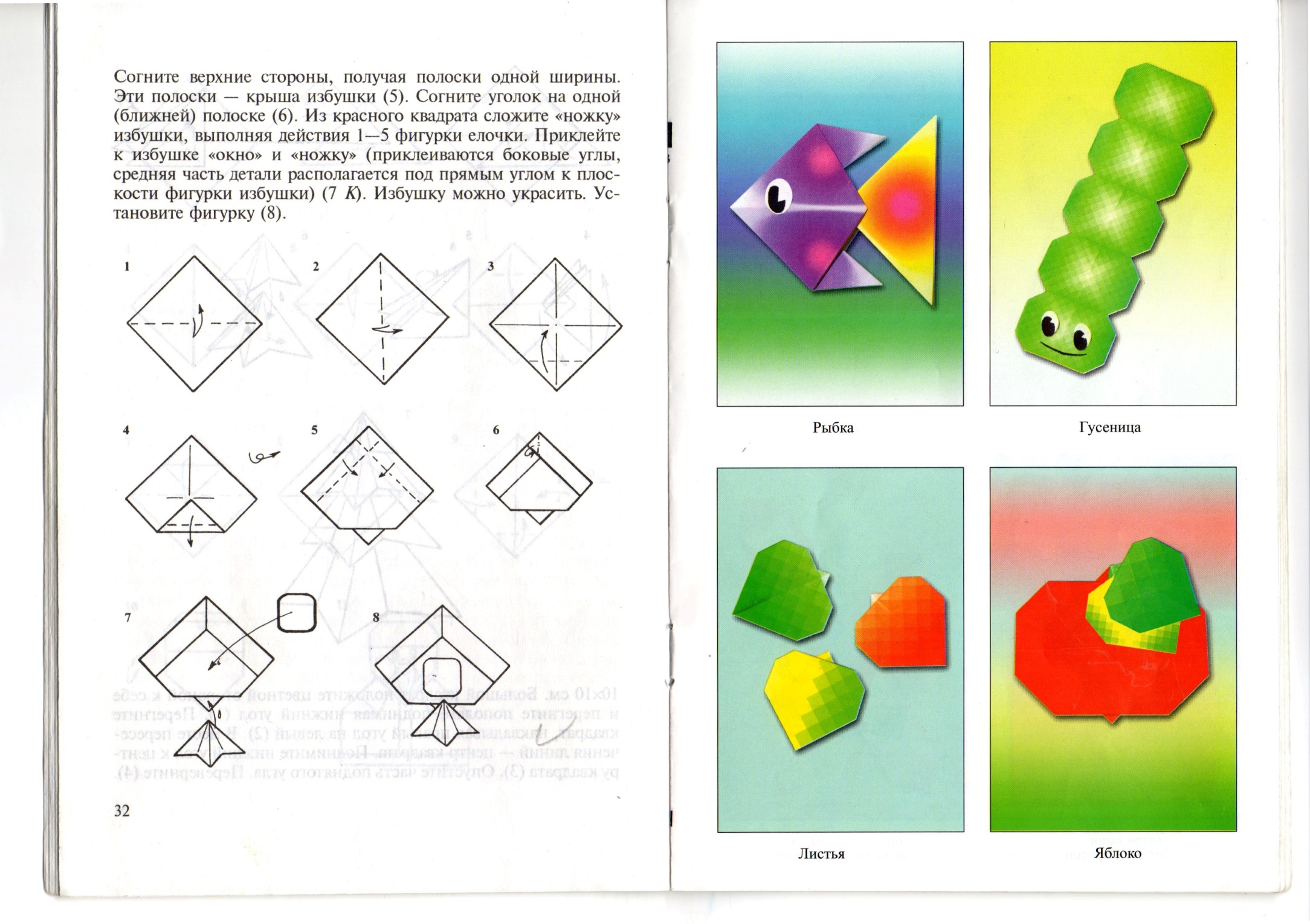  5.Согните верхние стороны, получая полоски одной ширины. Эти полоски – крыша избушки.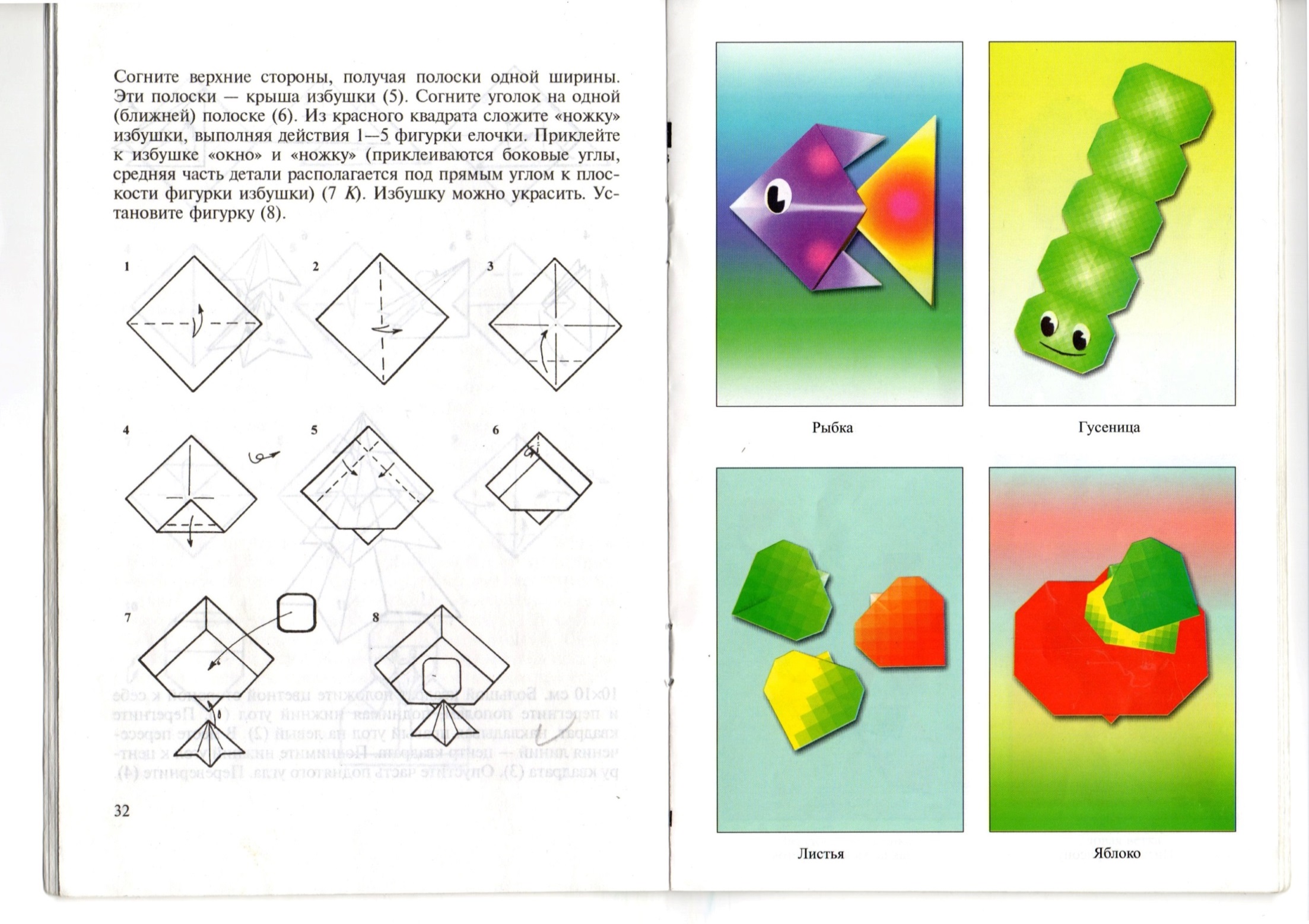  6.Согните уголок на одной (ближней)полоске.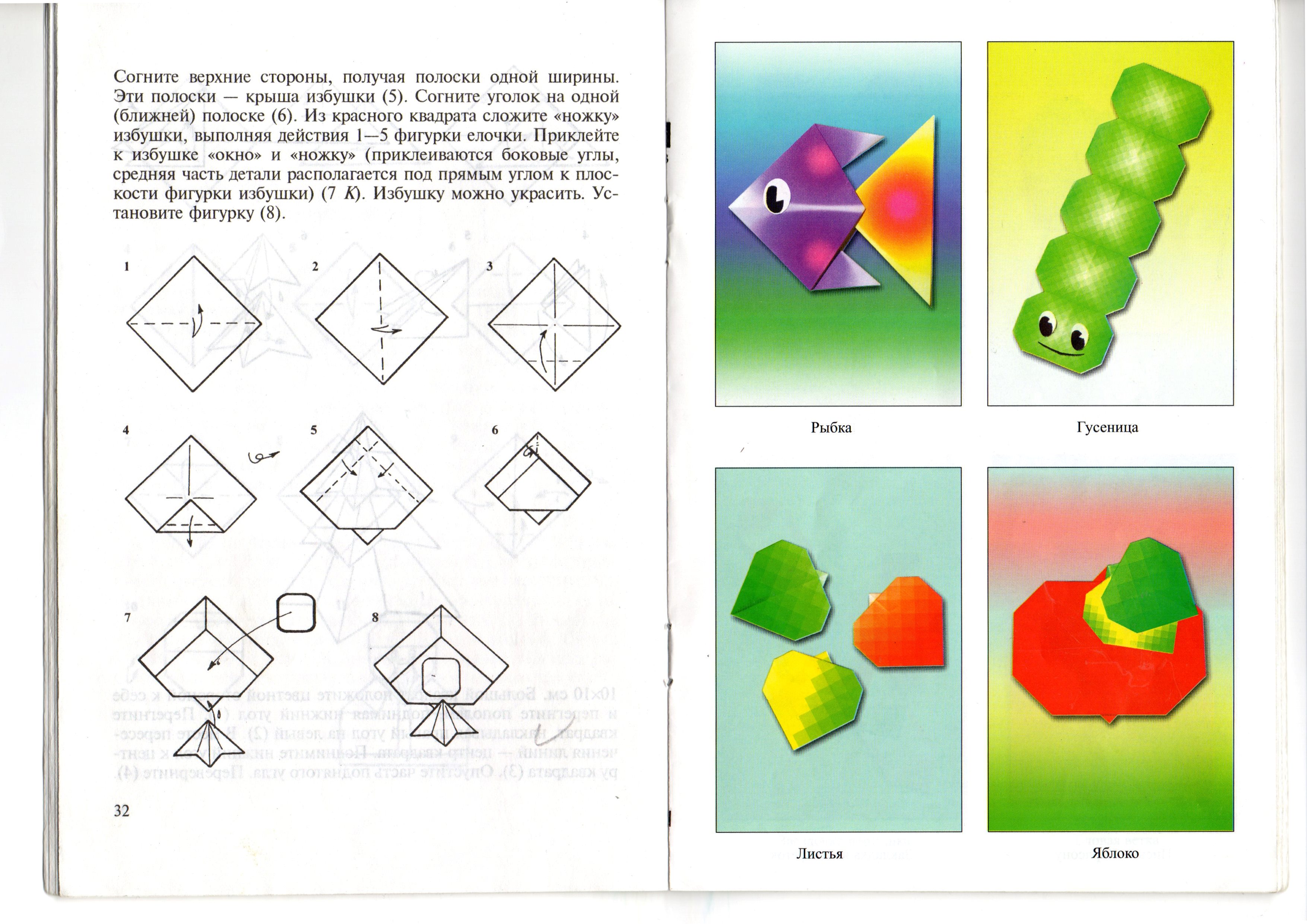 Согните квадрат пополам, поднимая нижний угол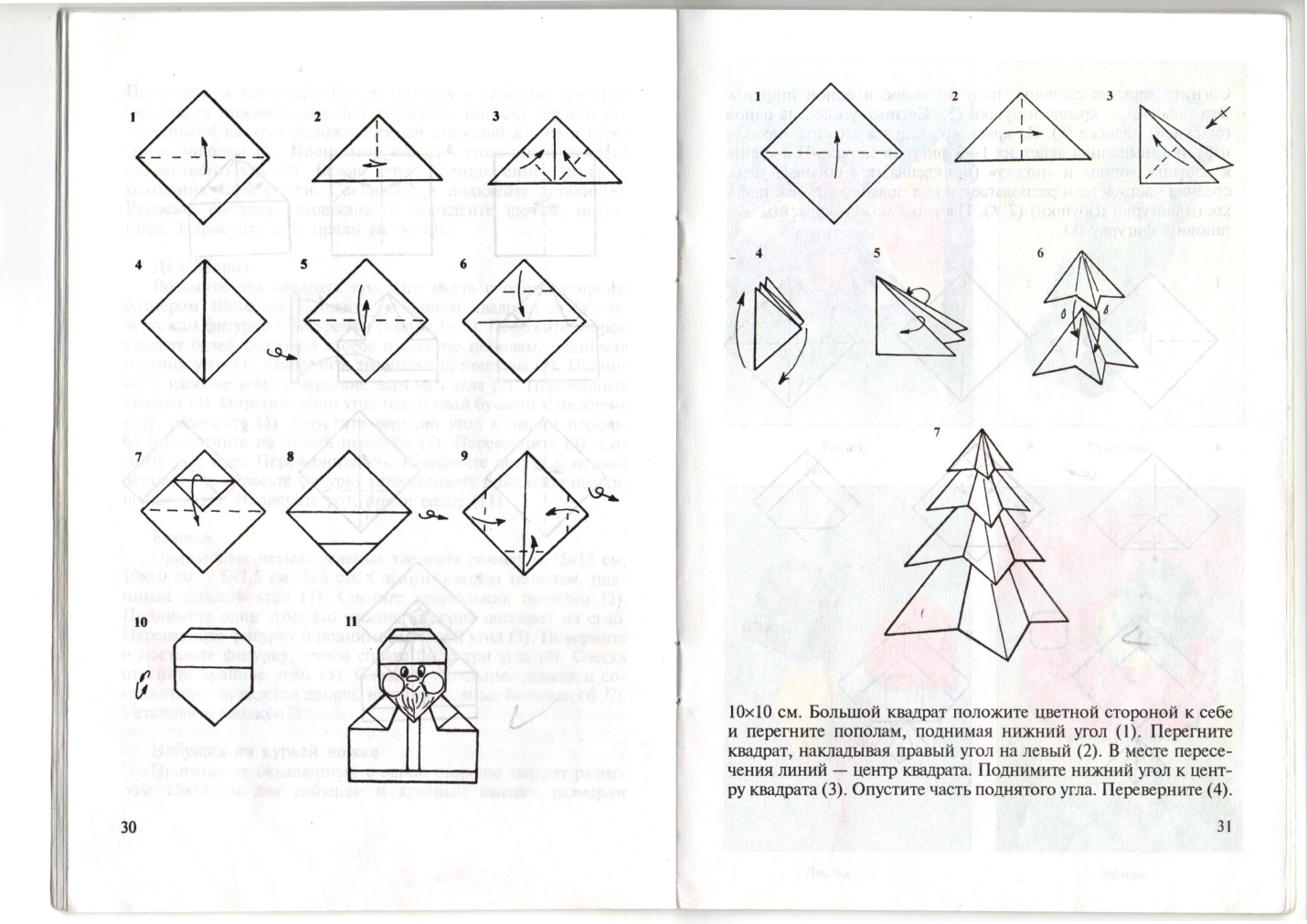  2.Согните треугольник пополам.3.Поднимите один угол: его нижняя сторона попадает на сгиб.Переверните фигурку и поднимите второй угол4.  Поверните и поставьте фигурку, чтобы справа было три угла.5.Слегка отогните крайние углы.Возьмите два квадрата красного цвета 10х10 см.Возьмите два квадрата красного цвета 10х10 см.Из одного квадрата сложим шубку.Из одного квадрата сложим шубку.Квадрат цветной стороной положить к себе и перегните пополам.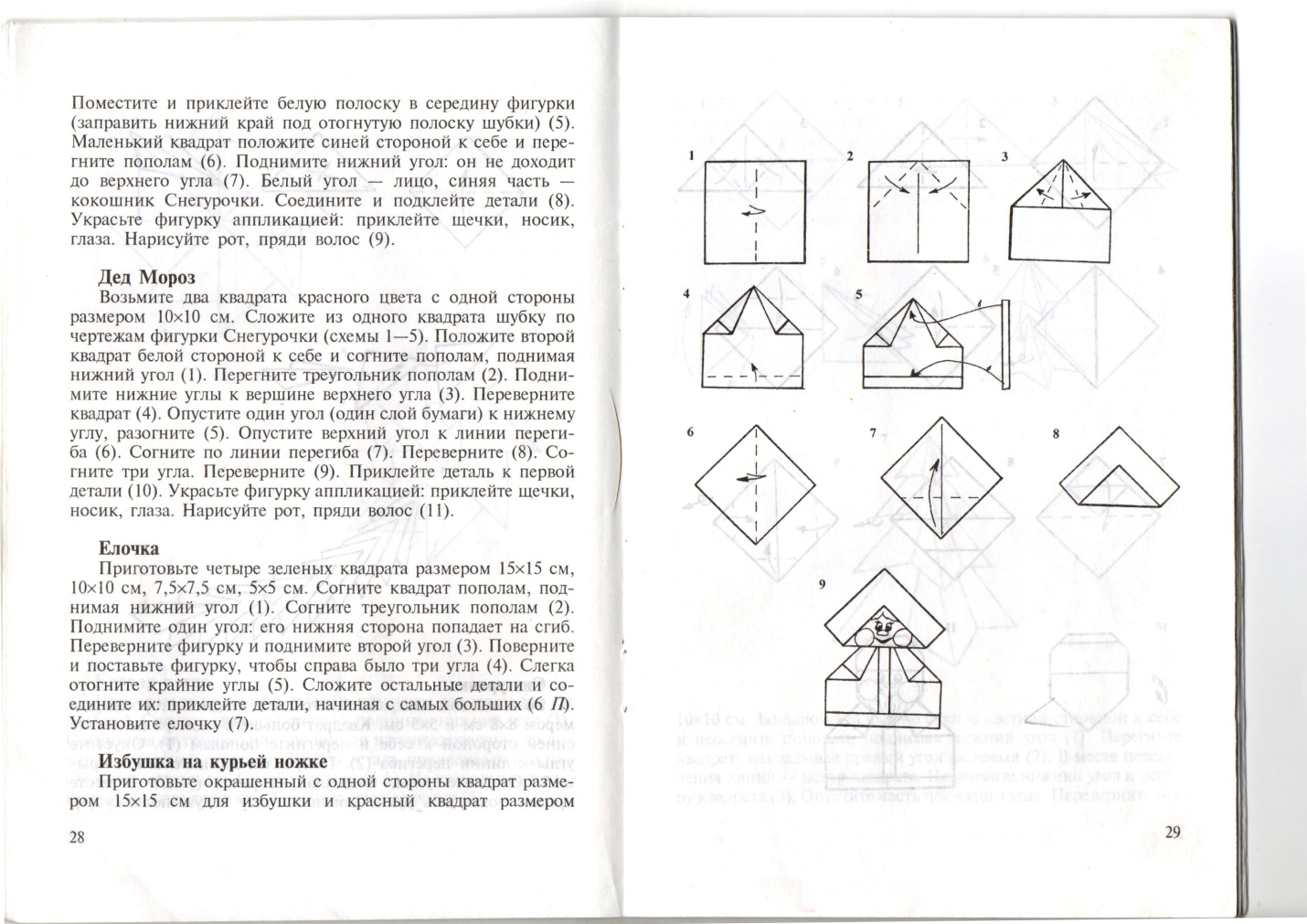 Опустите углы к линии перегиба.Получился домик с белой крышей.Отогните углы, совмешая стороны.В месте крыши появились руки. Согните  снизу белую полоскуПоместите и приклейте белую полоску в середину фигурки( заправить нижний край под отогнутую полоску шубки)Это мы с вами сделали шубку для  Дедушки Мороза.А теперь будем делать его голову.Это мы с вами сделали шубку для  Дедушки Мороза.А теперь будем делать его голову.Берем второй квадрат белой стороной к себе и согните пополам, поднимая нижний угол.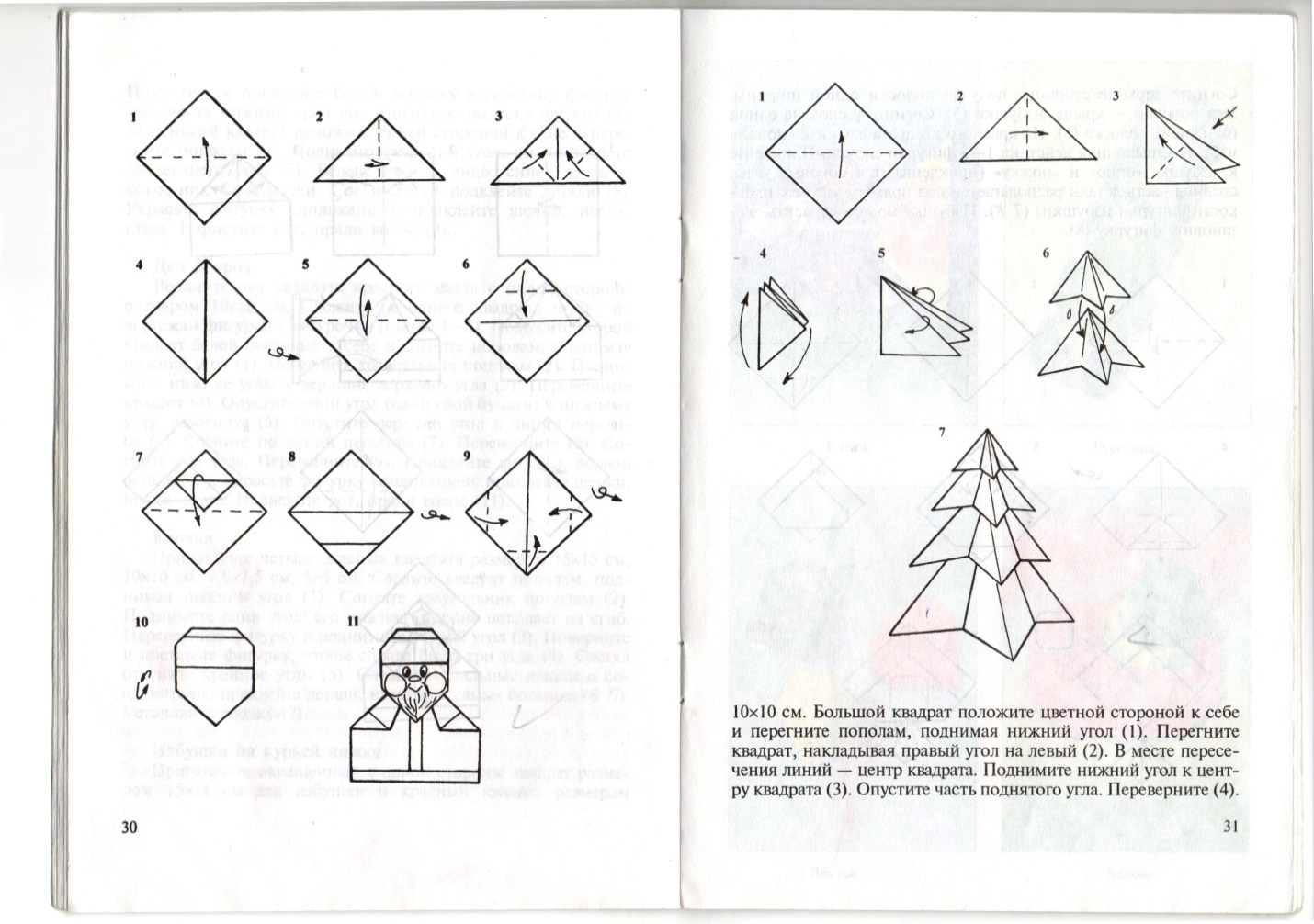 Перегните  треугольник пополам Поднимите нижние углы к вершине верхнего угла.Переверните квадрат.Опустите один угол(один  слой бумаги) к нижнему углу, разогните.Опустите верхний угол к линии перегиба. Согните по линии перегиба.ПеревернитеСогните три угла.Переверните.Вот и голова Дедушки  Мороза Украсьте голову аппликацией:Приклейте щечки, носик, глаза.Нарисуйте рот, пряди волос.  Приклейте деталь к первой детали1. Согните квадрат пополам, поднимая нижний угол 2.Согните треугольник пополам.3.Поднимите один угол: его нижняя сторона попадает на сгиб.Переверните фигурку и поднимите второй угол4.  Поверните и поставьте фигурку, чтобы справа было три угла.5.Слегка отогните крайние углы.Сложите остальные детали и соедините их: приклейте детали, начиная с самых больших.